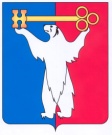 АДМИНИСТРАЦИЯ ГОРОДА НОРИЛЬСКАКРАСНОЯРСКОГО КРАЯПОСТАНОВЛЕНИЕ16.11.2015	                                          г. Норильск		                                       №554О внесении изменения в постановление Администрации города Норильска                  от 27.08.2010 № 339В целях совершенствования работы по оказанию социальной помощи отдельным категориям граждан, проживающим на территории муниципального образования город Норильск,ПОСТАНОВЛЯЮ:1. Внести в Порядок оказания материальной помощи для участия в конкурсах социально-культурной реабилитации (адаптации) за пределами муниципального образования город Норильск, утвержденный постановлением Администрации города Норильска от 27.08.2010 № 339 (далее – Порядок), следующее изменение:1.1. Пункт 2.6 Порядка изложить в следующей редакции:«2.6. В случае принятия положительного решения о назначении материальной помощи Управление социальной политики в течение 5 рабочих дней со дня принятия соответствующего решения направляет заявителю уведомление о ее назначении и сроке ее выплаты (для сведения указываются телефоны отдела ревизии и контроля предоставления мер социальной поддержки Управления социальной политики).Выплата материальной помощи производится Управлением социальной политики путем перечисления денежных средств на лицевой счет заявителя, открытый в кредитной организации Российской Федерации в городе Норильске, в срок не более 10 рабочих дней со дня поступления документов в отдел ревизии и контроля предоставления мер социальной поддержки Управления социальной политики.».2. Опубликовать настоящее постановление в газете «Заполярная правда» и разместить его на официальном сайте муниципального образования город Норильск.3. Настоящее постановление вступает в силу после его официального опубликования в газете «Заполярная правда».Руководитель Администрации города Норильска                                    Е.Ю. Поздняков